______________________________		Assignment Unit 5 Day 5Guided Practice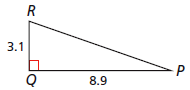 Find the unknown angle measures to the nearest degree.  1) mR =			2) mP =					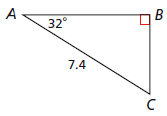 Find the unknown lengths to the nearest hundredth.					3) AB				4) BC5)  A hill in the Tour de France bike race has a grade of 8%.  To the nearest degree, what is the angle that this hill makes with a horizontal line?6) For maximum accessibility, a wheelchair ramp should have a slope between  and .      What is the range of angle measures that a ramp should make with a horizontal line?       Round to the nearest degree.Practice and Problem SolvingUse your calculator to find each angle measure to the nearest degree.7)  tan(2.1)	   		 8)  cos()     		9)  sin(0.5)	    10)  sin(0.31)		11)  tan(1)			12)  cos(0.8)Use your calculator to find each trig ratio.  Round to the nearest hundredth.13) sin 45			14) cos 45			15) tan 30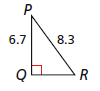 Find the unknown angle measures to the nearest degree.  16) mR =				17) mP =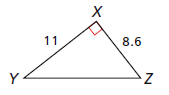 18) mY =				19) mZ =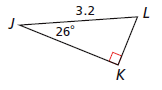 Find the unknown lengths to the nearest hundredth.					20) JK					21) LK22)  A highway exit ramp has a slope of .  To the nearest degree, find the angle that the       ramp makes with a horizontal line.23) As part of off-season training, the Houston Texans football team must sprint up a ramp      with a 28% grade.  To the nearest degree, what angle does this ramp make with a      horizontal line?24)  To the nearest degree, what is the measure of the acute angle       formed by Jefferson St. and Madison St?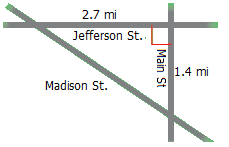 